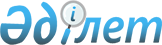 О проекте решения Межгосударственного Совета ЕврАзЭС (высшего органа таможенного союза) на уровне глав правительств "О международном договоре по реализации основных положений Соглашения о ведении таможенной статистики внешней и взаимной торговли товарами таможенного союза от 25 января 2008 года"Решение Комиссии таможенного союза от 11 декабря 2009 года № 140

      Комиссия таможенного союза решила:



      Одобрить проект решения Межгосударственного Совета ЕврАзЭС (высшего органа таможенного союза) на уровне глав правительств «О международном договоре по реализации основных положений Соглашения о ведении таможенной статистики внешней и взаимной торговли товарами таможенного союза от 25 января 2008 года» (прилагается).Члены Комиссии таможенного союза:
					© 2012. РГП на ПХВ «Институт законодательства и правовой информации Республики Казахстан» Министерства юстиции Республики Казахстан
				От Республики

БеларусьОт Республики

КазахстанОт Российской

ФедерацииА. КобяковБ. ЖамишевИ. Шувалов